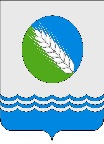 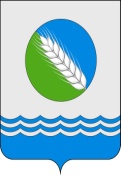 МУНИЦИПАЛЬНОЕ УЧРЕЖДЕНИЕ «АДМИНИСТРАЦИЯ ДМИТРОВОГОРСКОГО СЕЛЬСКОГО ПОСЕЛЕНИЯ» КОНАКОВСКОГО РАЙОНА ТВЕРСКОЙ ОБЛАСТИ============================================================ПОСТАНОВЛЕНИЕот 20.10.2022 года                    с. Дмитрова Гора    			       № 106Об утверждении Инвестиционной программы«Очистные сооружения механической очистки в селе Дмитрова Гора Конаковского муниципального района Тверской области»В соответствии с частью 1 статьи 14 Федерального закона от 06.10.2003 № 131-ФЗ «Об общих принципах организации местного самоуправления в Российской Федерации», в целях реализации государственной программы «Комплексное развитие сельских территорий», утвержденной Проставлением Правительства РФ от 31.05.2019 № 696, и государственной программы Тверской области «Сельское хозяйство Тверской области» на 2021 - 2026 годы, утвержденной  Постановление Правительства Тверской области от 25 января 2021 г. № 25-пп, руководствуясь Уставом МО «Дмитровогорское сельское поселение» Конаковского района Тверской области,ПОСТАНОВЛЯЮ:1.Утвердить инвестиционную программу «Очистные сооружения механической очистки в селе Дмитрова Гора Конаковского муниципального района Тверской области». 2. Настоящее постановление вступает в силу после его официального обнародования на информационных стендах поселения и подлежит размещению на официальном сайте МУ «Администрация Дмитровогорского сельского поселения» в информационно-телекоммуникационной сети «Интернет».3.  Контроль за исполнением настоящего постановления оставляю за собой.Глава Дмитровогорского сельского поселения              			С.К. ЖуковПриложениек постановлению №106  от 20.10.2022 годаИНВЕСТИЦИОННАЯ ПРОГРАММА«Очистные сооружения механической очистки в селе Дмитрова Гора Конаковского муниципального района Тверской области»Cоциально-экономическое обоснование о необходимости реализации инвестиционной программы по созданию объекта капитального строительства с расчетом социальной и (или) экономической эффективности его реализации.Дмитровогорское сельское поселение является административно-хозяйственной единицей Конаковского района Тверской области с административным центром в с.Дмитрова Гора. Поселение расположено в восточной части Конаковского района.Село Дмитрова Гора - это административный центр муниципального образования «Дмитровогорское сельское поселение», расположенный в восточной части Конаковского района. Расстояние между центром Тверской области г.Тверь составляет - 91 км, а до центра Конаковского района - г.Конаково 15 км. Численность населения села Дмитрова Гора - 1315 человек. На территории села Дмитрова Гора находится 510 домовладения, из них 347домовладений подключено к сетям централизованного водоотведения.Жилой фонд в сельском поселении представлен индивидуальными жилыми домами, за исключением с.Дмитрова Гора, в котором находятся многоквартирные жилые дома. Согласно документам территориального планирования сельского поселения перспективная жилая застройка будет представлена индивидуальными жилыми домами.В селе функционирует одна дневная общеобразовательная школа, рассчитанная на 146 учащихся. Из дошкольных детских учреждений - один детский сад, рассчитанный на 110 детей. Медицинское обслуживание населения осуществляется в амбулаторной больнице в с. Дмитрова Гора на 10 мест. В селе расположен Дом культуры, физкультурно-оздоровительный комплекс и храм с музеем. Также в 2018-2019 годах проведено благоустройство общественных территорий села Дмитрова Гора. В селе расположены магазины розничной торговли.Село Дмитрова Гора обеспечена всеми коммунальными услугами. Водоснабжение многоквартирных и индивидуальных жилых домов осуществляется посредством централизованной системы водоснабжения с 2 водозаборными скважинами. Водоотведение хозяйственно-бытовых стоков с. Дмитрова Гора представлено существующей сетью напорно-самотечных коллекторов, КНС и очистными сооружениями. На очистные сооружения поступают хозяйственно-бытовые стоки от населения с территории с. Дмитрова гора, а также от объектов непроизводственного назначения(детский сад, школа, ФОК и др).Очистные сооружения села Дмитрова Гора введены в эксплуатацию в 1974 году.Согласно отчету о техническом обследовании очистных сооружений механической очистки в селе Дмитрова Гора- существующие сооружения не пригодны для эксплуатации, необходим демонтаж сооружений во избежаниеаварийной ситуации, требуется реконструкция объекта.Инвестиционная программанаправлена на обеспечение бесперебойного водоотведения и очистку сточных вод в соответствии с нормами.По территории села проходит газопровод высокого, среднего и низкого давления. Электроснабжение осуществляется от подстанции ТП 35/10 кВ.На территории поселения функционируют предприятия АО «Агрофирма Дмитрова Гора», сфера деятельности животноводство, площадь сельскохозяйственных угодий - 15,4 тыс. га, из них 3.5 тыс. га в Дмитровогорском сельском поселении. Поголовье свиней - 365105, КРС - 11752 голов. Общая численность работников предприятия - 3048 человек, в том числе порядка 500 человек жители Дмитровогорского сельского поселения.Реализация инвестиционной программы обеспечит жителей поселения комфортными условиями проживания на селе, значительно улучшит качество жизни людей, оздоровит экономическую, социальную и демографическую ситуацию, позволит привлечь новых работников на сельскохозяйственное производство.Проектом предусмотрено реконструкция существующих очистных сооруженийв с. Дмитрова Гора, производственная мощность которых составит 300 куб.м./сутки.Финансирование реконструкции очистных сооружений планируется за счет бюджетных средств и средств АО «Агрофирма Дмитрова Гора». Обоснование необходимости участия Дмитровогорского сельского поселения в решении проблемы.Целью государственной программы «Сельское хозяйство Тверской области» на 2021-2026 годыявляется создание условий для устойчивого развития агропромышленного комплекса Тверской области и улучшения условий проживания граждан в сельской местности Тверской области.Одним из приоритетов комплексного развития АПК Тверской области является создание комфортных условий проживания –водоотведение на селе.Вместе с тем в соответствие с частью 1 статьи 14 Федерального закона от 06.10.2003 № 131-ФЗ «Об общих принципах организации местного самоуправления в Российской Федерации» к вопросам местного значения городского поселения относятсяорганизация в границах поселения электро-, тепло-, газо- и водоснабжения населения, водоотведения, снабжения населения топливом в пределах полномочий, установленных законодательством Российской Федерации.Таким образом, реализация инвестиционной программы соответствует целям государственной программы и обеспечивает решение вопросов местного значения Дмитровогорского сельского поселения.Цели реализации инвестиционной программы по созданию объекта капитального строительства.Привлечение бюджетных  и внебюджетных источников финансирования для реализации программы.Создание механизма обеспечения централизованным водоотведением населения.Бесперебойное водоотведение и очистка стоков согласно нормам.Увеличение численности населения с. Дмитрова Гора.Привлечение молодых специалистов в сельское поселение. Основные мероприятия по реализации инвестиционной программы по созданию объекта капитального строительства.Программные мероприятия направлены на реализацию поставленных задач и призваны обеспечить взаимодействие всех исполнителей программы. Они разделяются на мероприятия, связанные с  созданием нормативно-правовой базы, организационные мероприятия, а так же мероприятия о финансировании программы за счет бюджетов всех уровней и внебюджетных источников.Мероприятия по формированию нормативно-правовой базы: - разработка предложений о внесении изменений в нормативные и правовые акты сельского поселения, касающиеся водоотведения; -  разработка и принятие актов сельского поселения, направленных на реализацию программы;- мониторинг потребности местного населения в водоотведении;-  разработка ПСД;- определение исполнителей программы;- подготовка пакета документов, для участия в федеральной целевой программе комплексного развития сельских территорий;- подготовка пакета документов для реализации программы в раках адресной инвестиционной программы Тверской области;- получение разрешение на реконструкцию;- организация реконструкции;- ввод объекта в эксплуатацию;- получение разрешения на ввод объекта в эксплуатацию.Срок реализации инвестиционной программы по созданию объекта капитального строительства.2021-2022 год начала реализации проекта - проведение инженерных изысканий, проектирование объекта, прохождение государственной экспертизы.2023 год - реконструкция объекта и ввод в эксплуатацию.Объем средств, необходимый для реализации инвестиционной программы по созданию объекта капитального строительства, с разбивкой по годам.Обоснование объема средств, необходимого для реализации инвестиционной программы по созданию объекта капитального строительства.Обоснование объема средств, необходимого для реализации инвестиционной программы подготовлено на основании сметной документации, подготовленной согласно проектной документации по строительству объекту.Достоверность принятых проектных решений и сметной стоимости проекта подтверждается положительных заключением государственной экспертизы.Положительное заключение государственной экспертизы проектной документации и результатов инженерных изысканий, в том числе о достоверности определения сметной стоимости объекта капитального строительства по объекту «Очистные сооружения механической очистки в селе Дмитрова Гора Конаковского муниципального района Тверской области» №69-1-1-3-068947-2022 от 27.09.2022.Постановление администрации Дмитровогорского сельского поселения № 93 от 27 сентября 2022 года «Об утверждении проектной и сметной документации».Структура источников финансирования инвестиционной программы по созданию объекта капитального строительства, в том числе заявленный объем финансирования объекта капитального строительства органом местного самоуправления муниципального образования Тверской области.Финансированиеразработкипроектно-сметной документации, инженерныхизысканий и прохождения государственной экспертизы было осуществлено за счет внебюджетных источников.Финансирования строительно-монтажных работ планируется в рамках адресной инвестиционной программы Тверской области на 2023 год, в рамках государственной программы Тверской области «Сельское хозяйство Тверской области».Механизмы реализации инвестиционной программы по созданию объекта капитального строительства.Ответственный исполнитель за реализацию программы – администрация Дмитровогорского сельского поселения Конаковского района Тверской области.Реализация программыосуществляется посредством размещения муниципального заказасогласно Федеральному закону РФ от 05.04.2013 № 44-ФЗ «О контрактной системе в сфере закупок товаров, работ, услуг для обеспечения государственных и муниципальных нужд». Администрация выполняет следующие функции:организует реализацию программы, вносит предложения о внесении изменений и несет ответственность за достижение показателей, а так же конечных результатов реализации;разрабатывает календарный план реализации программы с указанием ответственных исполнителей на очередной финансовый год;выполняет функции технического заказчика строительно-монтажных работ;получает разрешение на реконструкцию объекта;проводит конкурентные процедуры по выбору подрядной организации для выполнения строительно-монтажных работ в соответствии с Федеральным законом от 05.04.2013 № 44-ФЗ «О контрактной системе в сфере закупок товаров, работ, услуг для обеспечения государственных и муниципальных нужд»;заключает договор с ГКУ Тверской области «Тверьоблстройзаказчик» на осуществление строительного контроля по проведению работ;уведомляет Министерство Тверской области по обеспечению контрольных функций о сроках проведения работ для осуществления государственного строительного надзора;проводит надзора за выполнением строительно-монтажных работ;получает разрешение на ввод объекта в эксплуатацию;заключает договора со специализированными организациями на содержание и обслуживание построенных объектов. Механизмы управления и контроля за реализацией инвестиционной программы по созданию объекта капитального строительства.Общий контроль за реализацией программы осуществляет Глава Дмитровогорского сельского поселения.Для максимизации эффекта при реализации программы администрацией в качестве экспертов могут привлекаться отраслевые специалисты, общественные объединения предпринимателей, специализированные консалтинговые компании, научные и образовательные организации.При выполнении строительно-монтажных работ в обязательном порядке выполняется независимый строительный контроль. Строительный контроль позволяет отслеживать технологическую последовательность выполнения строительных работ.Строительный контроль в ходе реализации программы позволяет обеспечить точное соблюдение, определяемых проектом, сроков, объемов, стоимости и качества производимых работ и строительных материалов. Кроме того, строительный контроль включает в себя и проверку правильности соблюдения технологии ведения строительно-монтажных работ.Администрация Дмитровогорского сельского поселения осуществляет:планирование объемов финансирования за счет бюджетных и внебюджетных источников;готовит пакет документов для включения объекта в адресно-инвестиционную программу Тверской области в соответствии с требованиями законодательства;обеспечивает привлечение средств местного бюджета и при необходимости внебюджетных источников;осуществляет контроль за своевременным и эффективным использованием бюджетных средств по реализации настоящее программы;координирует деятельность проектных, строительных и прочих организаций, участвующих в реализации программы;несет ответственность за целевое использование средств бюджета.Вид финансирования2021-20232023Общий объём финансирования, тыс.руб., в том числе:58 976,749 610,4СМР, оборудование 28 255,328 255,3оборудование21 355,121 355,1Прочие затраты9 366,3-В том числе разработка ПИР и прохождение государственной экспертизы5 224,7-Вид финансирования2023  планОбщий объём финансирования, тыс.руб, в том числе49 610,4Федеральный бюджет, тыс.руб.42 987,4Областной бюджет, тыс.руб.1 329,6Местный бюджет, тыс.руб.332,4Средства внебюджетных источников, тыс. руб. 4 961,0